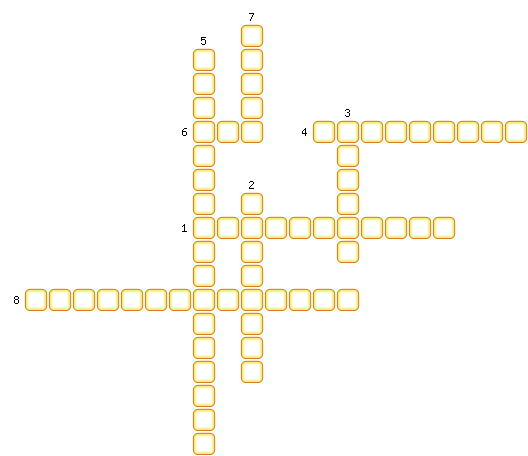 1. Один из климатических поясов Австралии.2. Тип питания рек Австралии.3. Гидрологический объект, расположенный в пределах Австралии.4. Один из климатических поясов Австралии.5. Один из климатических поясов Австралии.6. Гидрологический объект, расположенный в пределах Австралии.7. Стихийное бедствие, оказывающее наибольшее влияние на природу и жизнь людей в Австралии.8. Один из климатических поясов Австралии.ОТВЕТЫ:1. Тропический 
2. Дождевой 
3. Муррей 
4. Умеренный 
5. Субэкваториальный 
6. Эйр 
7. Пожар 
8. Субтропический